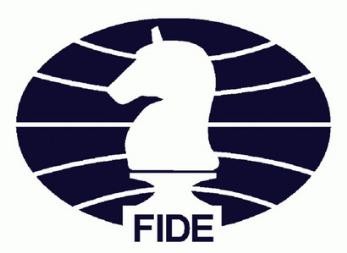 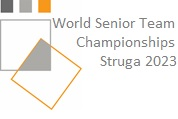 World Senior Team Chess ChampionshipStruga, Ohrid Lake 18-29 September 2023REGISTRATION & BOOKING FORMOrganizer: Chess Federation of North MacedoniaTel: +389 70 247247IO Zoran Stojcevski Email: seniorteam2023@fide.comInstructions:Registration forms must be sent by e-mail to: seniorteam2023@fide.com not later than July 31st 2023. The Registration fee is 100 EUR (Euros) for each player and each accompanying official/person. The registration fee is compulsory and represents a confirmation of participation. The Registration fee includes transportation from and to Skopje and Ohrid International airports, accreditation, coffee, tea, mineral water, and other organization costs.The Payment deadline is August 18th 2023.Passport numbers are necessary only for players or accompanying persons who need visa permission to enter Republic of North Macedonia. Details about countries that need visa you can find on the official site: https://seniorteam2023.fide.com;https://www.mfa.gov.mk/en/page/432/visa-requirements-for-entering-the-republic-of-north-macedoniaPlease mention your exact arrival and departure times from Skopje or Ohrid airport. Please, fill in Basic Team Information with all necessary data (list of players, list of other persons that are part of your delegation and rooming list information as well) Basic Team Information: Date:  Name and signature of responding official:Payment in bank (in euros):  Number of persons:  A payment of 100 EUR per person and 30% of the total hotel cost is necessary to be done to the following bank account for confirmation of participation and hotel reservations (bank charges on the sender’s side):Account holder name (Beneficiary): Chess Club KAPABLANKA SkopjeAddress: Kosta Novakovic 7/01-2, Skopje, Republic of North MacedoniaBank Swift code (BIC): TUTNMK22Bank name: NLB Banka SkopjeIBAN: MK07210722000108319With Payment Instructions = OURThe foreign bank commissions must be paid by the sender. Please, follow above instruction, If not, the respective amount will be charged and should be paid in full before the end of the second round.After payment, copy of the bank transfer should be sent to email: seniorteam2023@fide.comA payment of 100 EUR per person and 30% of the total hotel cost is necessary to be done to the following bank account for confirmation of participation and hotel reservations (bank charges on the sender’s side):Account holder name (Beneficiary): Chess Club KAPABLANKA SkopjeAddress: Kosta Novakovic 7/01-2, Skopje, Republic of North MacedoniaBank Swift code (BIC): TUTNMK22Bank name: NLB Banka SkopjeIBAN: MK07210722000108319With Payment Instructions = OURThe foreign bank commissions must be paid by the sender. Please, follow above instruction, If not, the respective amount will be charged and should be paid in full before the end of the second round.After payment, copy of the bank transfer should be sent to email: seniorteam2023@fide.comCHESS CLUB   FEDERATION:  RussiaContact person:   Tel.:  Captain:E-mail: List of players (Latin letters)List of players (Latin letters)List of players (Latin letters)List of players (Latin letters)List of players (Latin letters)List of players (Latin letters)List of players (Latin letters)List of players (Latin letters)List of players (Latin letters)List of players (Latin letters)List of players (Latin letters)List of players (Latin letters)NoFIDE IDSurname 
(as in FIDE)NameFed.TitleArrival date (yyyy/mm/dd)Arrival hour (hh:mm)Depart date (yyyy/mm/dd)Depart hour (hh:mm)Airport 
(Skopje/Ohrid)Passport 
(Only for VISA)12345678List of other persons (Latin letters). Please add new rows if your delegation is largerList of other persons (Latin letters). Please add new rows if your delegation is largerList of other persons (Latin letters). Please add new rows if your delegation is largerList of other persons (Latin letters). Please add new rows if your delegation is largerList of other persons (Latin letters). Please add new rows if your delegation is largerList of other persons (Latin letters). Please add new rows if your delegation is largerList of other persons (Latin letters). Please add new rows if your delegation is largerList of other persons (Latin letters). Please add new rows if your delegation is largerList of other persons (Latin letters). Please add new rows if your delegation is largerList of other persons (Latin letters). Please add new rows if your delegation is largerList of other persons (Latin letters). Please add new rows if your delegation is largerList of other persons (Latin letters). Please add new rows if your delegation is largerNoFIDE IDSurname 
(as in FIDE)NameFed.TitleArrival date (yyyy/mm/dd)Arrival hour (hh:mm)Depart date (yyyy/mm/dd)Depart hour (hh:mm)Airport 
(Skopje/Ohrid)Passport 
(Only for VISA)1x2x3x4x5x6xROOMING LIST (Please add new rows if your delegation is larger)ROOMING LIST (Please add new rows if your delegation is larger)ROOMING LIST (Please add new rows if your delegation is larger)ROOMING LIST (Please add new rows if your delegation is larger)ROOMING LIST (Please add new rows if your delegation is larger)HOTEL:        HOTEL:        HOTEL:        HOTEL:        HOTEL:        Room No. 1 (Names):Room No. 2 (Names):Room No. 3 (Names):Room No. 4 (Names):Room No. 5 (Names):Room No. 6 (Names):Room No. 7 (Names):Room No. 8 (Names):Room No. 9 (Names):Room No. 10 (Names):Total Number of rooms and personsTotal Number of rooms and personsNr.Total Pers.Number of Single roomsNumber of Single roomsX 1Number of Double roomsNumber of Double roomsX 2Number of Triple roomsNumber of Triple roomsX 3